Kazannikov OlegGeneral details:Certificates:Experience:Position applied for: 2nd OfficerDate of birth: 15.01.1962 (age: 55)Citizenship: UkraineResidence permit in Ukraine: YesCountry of residence: UkraineCity of residence: KhersonPermanent address: Ushakova str. 46-107Contact Tel. No: +38 (055) 222-92-00 / +38 (095) 426-32-46E-Mail: marconisto@gmail.comSkype: o.kazannikovU.S. visa: NoE.U. visa: NoUkrainian biometric international passport: Not specifiedDate available from: 31.10.2017English knowledge: ModerateMinimum salary: 2000 $ per monthDocumentNumberPlace of issueDate of expiryCivil passportMO 659885Kherson00.00.0000Seamanâs passportAB 419847Kherson30.12.2018Tourist passportEP 952725Kherson16.04.2022TypeNumberPlace of issueDate of expiryProficiency in survival craft and rescue boats18601Nikolaev12.08.2020Safety familiarization, basic traning and instruction for all seafarers23044Nikolaev12.08.2020Training in advanced fire fighting14083Nikolaev12.08.2020Medical First Aid (Table A-VI/4-1)9279Nikolaev12.08.2020GMDSS	general14651/2015/11Kherson00.00.0000GMDSS Endorsement14651/2015/11Kherson16.09.2020Radar observation, plotting and ARPA1771Nikolaev12.08.2020SS designated security duties13274Odessa16.12.2018HAZMAT8930Nikolaev12.08.2020ECDIS03015Odessa16.12.2018Navigator14652/2015/11Kherson00.00.0000Endorsement type14652/2015/11Kherson21.09.2020Bridge team and resource management5055Nikolaev12.08.2020Security training for seafarers with designated security dities13274Kheson16.12.2018PositionFrom / ToVessel nameVessel typeDWTMEBHPFlagShipownerCrewing2nd Officer07.11.2016-10.03.2017Kapitan ShyriaginGeneral Cargo5334SHKODA2X850UNION OF COMOROSDESNA-2 SHIPPING LTDDOLPHIN IZMAIL2nd Officer13.01.2016-15.06.2016Kapitan ShyriaginGeneral Cargo5334SHKODA2X850UNION OF COMOROSDESNA-2 SHIPPING LTDDOLPHIN IZMAIIL2nd Officer02.02.2015-30.07.2015Kapitan ShyriaginGeneral Cargo5334Shkoda2x850UNION OF COMOROSDESNA-2 SHIPPING LTDDOLPHIN IZMAIL2nd Officer19.02.2014-31.08.2014Kapitan ShyriaginGeneral Cargo5334SKL850Union of ComorosDesna-2 Shipping LTDVALSHIP-DOLPHIN2nd Officer19.04.2013-17.11.2013Mekhanic CherevkoDry Cargo3830SKL850UkraineUkrrichflotUkrrichflot2nd Officer07.09.2012-15.04.2013Geroi ArsenalaDry Cargo3150Shkoda720UkraineUkrrichflotUkrrichflot2nd Officer05.10.2011-23.05.2012Geroi ArsenalaDry Cargo3150Shkoda720UKRAINEUKRRICHFLOTUKRRICHFLOT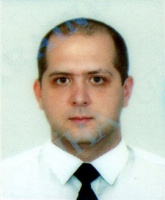 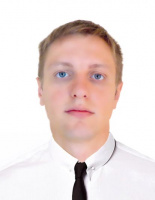 